Type name here’s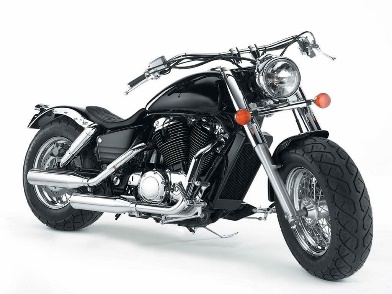 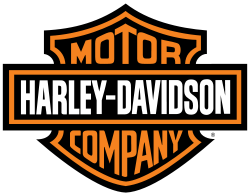 